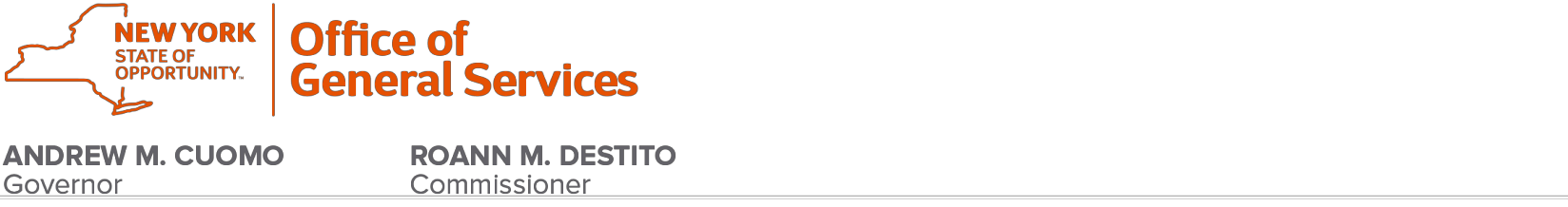 HOURLY BASED INFORMATION TECHNLOGY SERVICES (HBITS) CONTRACT PRE-BID CONFERENCE AND SBE, M/WBE & SDVOB MEET AND GREETWEDNESDAY, JUNE 20, 2018 FROM 9AM TO 1PM EMPIRE STATE PLAZA CONVENTION CENTER & MEETING ROOMS 2, 3 & 4, ALBANY, NYWhat is the event?OGS Procurement Services, in collaboration with Empire State Development, the OGS Office of Minority and Women-Owned Business Enterprises and the OGS Division of Service-Disabled Veteran-Owned Business Development, is hosting a networking session for NYS SBEs, NYS Certified M/WBEs and SDVOBs to meet and discuss opportunities to partner with Hourly Based Information Technology Services (HBITS) prospective contract holders. This will be the only session. Before the meet and greet, OGS Procurement Services will also be hosting a Pre-Bid Conference which will provide attendees with a better understanding of the recently released Hourly Based Information Technology Services (HBITS) solicitation, including highlighting changes made from our prior award.  The agenda for the sessions are:9AM to 10AM: Pre-Bid Conference, Empire State Plaza Meeting Rooms 2, 3 & 410AM to 1PM: SBE, M/WBE & SDVOB Meet & Greet, Empire State Plaza Convention CenterWhat’s in it for me?NYS SBEs, NYS Certified M/WBEs and SDVOBs will have an opportunity to create partnerships that will facilitate opportunities in State Contracting.Prospective HBITS Contract holders can develop partnerships that will help them meet contract goals.Attendees will gain a better understanding of the recently released Hourly Based Information Technology Services (HBITS) solicitation.Who should plan on attending?NYS Hourly Based Information Technology Services (HBITS) Prospective Contract HoldersNYS Small Businesses NYS Certified Minority-Owned and Women-Owned BusinessesNYS Certified Service-Disabled Veteran-Owned BusinessesHow do I RSVP?Please fill out the below registration and email to OGS.sm.PS_HBITS@ogs.ny.gov (if you haven’t already done so).  RSVPs must be received by Thursday, June 14th.The primary purpose of this event is a pre-bid conference and networking session for SBEs, NYS Certified M/WBEs and SDVOBs to meet and discuss opportunities to partner with Hourly Based Information Technology Services (HBITS) prospective contract holders. As the event is not intended for vendors to raise inquiries regarding the Solicitation, which is in a restricted period under the Procurement Lobbying Law, all inquiries regarding the Solicitation must be submitted to the Designated Agency Contacts listed in the Solicitation in accordance with Solicitation §1.8, RFP Question and Bid Deviations (Inquiry Period). For information on the Procurement Lobbying Law please see Solicitation §1.11, Summary of Policy and Prohibitions on Procurement Lobbying.SBE, M/WBE & SDVOB REGISTRATIONSBE, M/WBE & SDVOB REGISTRATIONCompany Name (Required)SBE, M/WBE, MBE, WBE and/or SDVOB DesignationNumber of AttendeesAttendee Name #1 (Required)Names of All Other AttendeesContact PersonContact Person Phone NumberContact Person Email Address